A° 2019	N° 44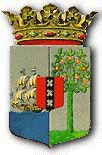 PUBLICATIEBLADLANDSBESLUIT, HOUDENDE ALGEMENE MAATREGELEN, van de 16de juli 2019 ter uitvoering van artikel 11, eerste lid, van de Regeling Gemeenschappelijke Geldstelsel Curaçao en Sint Maarten (Landsbesluit herdenkingsmunt 150 jaar Nederlandse Rode Kruis)____________In naam van de Koning!______De Gouverneur van Curaçao,dat het wenselijk is ter ere van het 150-jarige jubileum van het Rode Kruis in Curaçao een herdenkingsmunt, vervaardigd van zilver, met het karakter van wettig betaalmiddel uit te geven;dat ter uitvoering van artikel 11, eerste lid, van de Regeling Gemeenschappelijk Geldstelsel Curaçao en Sint Maarten, de beeltenis, het bedrag, het muntmateriaal, de afmetingen, het gewicht en de hoeveelheid van de herdenkingsmunten, bij landsbesluit, houdende algemene maatregelen, worden vastgesteld;Heeft, de Raad van Advies gehoord, besloten:Artikel 1Ter herdenking van het 150-jarige jubileum van het Nederlandse Rode Kruis, worden 400 zilveren munten vervaardigd met elk een nominale waarde van NAf 5,00 (zegge: vijf Nederlands-Antilliaanse guldens). Artikel 21.	De vijf Nederlands-Antilliaanse guldens munt, bedoeld in artikel 1, is rond met een diameter van 29 millimeter, bestaat uit 925/1.000 zilver, weegt in totaal 11,9 gram en heeft als randschrift “GOD * ZIJ * MET * ONS”. 2. 	De beeltenis van de munt, bedoeld in artikel 1, is als volgt:a.	op de voorzijde: het hoofdmotief toont een reflecterend, voor het Rode Kruis kenmerkend, Grieks kruis, met boven en onder het kruis, de woorden:”Nederlandse Rode Kruis 150 jaar”. De zeven grondbeginselen van het Rode Kruis: “Menslievendheid, Onpartijdigheid, Neutraliteit, Onafhankelijkheid, Vrijwilligheid, Eenheid, Algemeenheid” staan hier als cirkelmotief omheen weergegeven;      b.    op de keerzijde: een afbeelding van het wapen van het voormalige landNederlandse Antillen, met de waarde aanduiding “5G”, alsmede het jaartal 2017, het muntteken en het muntmeesterteken.Artikel 3Dit landsbesluit treedt in werking met ingang van de dag na de datum van bekendmaking en werkt terug tot en met 19 juli 2017.Artikel 4Dit landsbesluit wordt aangehaald als: Landsbesluit herdenkingsmunt 150 jaar Nederlandse Rode Kruis. Gegeven te Willemstad, 16  juli 2019L.A. GEORGE-WOUTDe Minister van Financiën, 				K.A. GIJSBERTHAUitgegeven de 1ste augustus 2019De Minister van Algemene Zaken,E. P. RHUGGENAATHNota van toelichting behorende bij het Landsbesluit herdenkingsmunt 150 jaar Nederlandse Rode Kruis§ 1. 150 jaar Nederlandse Rode KruisOp 19 juli 1867 tekende koning Willem III op Paleis Het Loo het Koninklijk Besluitno. 60, waarvan het eerste artikel luidt: “Er zal zijn eene Nederlandse Vereeniging tot het verleenen van hulp aan zieke en gewonde krijgslieden in tijd van oorlog, hetzij Nederland er al dan niet in betrokken is.” Dit jaar zal het Nederlandse Rode Kruis derhalve haar 150-jarige jubileum vieren. De afdelingen van het Rode Kruis in het Caribisch deel van het Koninkrijk vormen een integraal onderdeel van het Nederlandse Rode Kruis. Dit samenwerkingsverband is in 2009 versterkt met het tekenen van de samenwerkingsovereenkomst tussen het Nederlandse Rode Kruis en de Caribische afdelingen in Aruba, Bonaire, Curaçao, Sint Maarten, Sint Eustatius en Saba. In het Europese deel van het Koninkrijk zal het 150-jarige jubileum van het Nederlandse Rode Kruis herdacht worden. De herdenking vindt plaats met een euro-herdenkingsmunt, wat de aanleiding vormde om dit jubileum op gelijke wijze te vieren op de eilanden. Het ontwerp van de Rode Kruis 5 Gulden munt is door de Nederlandse muntontwerpster Pannos Goutzemisis gemaakt.De regering van Curaçao is van mening dat de uitgifte van deze munten ter gelegenheid  van de herdenking van het 150-jarige jubileum van het Nederlandsche Rode Kruis op zijn plaats is en gaat derhalve akkoord met het initiatief van de Koninklijke Nederlandse Munt om deze herdenkingsmunten uit te geven.§ 2. Terugwerkende krachtIn artikel 3 van het Landsbesluit herdenkingsmunt 150 jaar Nederlandse Rode Kruis is aan deze regeling terugwerkende kracht verleend tot en met 19 juli 2017. Aan een regeling wordt slechts terugwerkende kracht verleend indien daarvoor een bijzondere  reden bestaat. In onderhavig geval is voor terugwerkende kracht tot en met 19 juli 2017 gekozen, gezien op deze dag het 150-jarige jubileum van het Nederlandse Rode Kruis geschiedt.§ 3. Financiële gevolgenDe kosten en opbrengsten van herdenkingsmunten worden conform artikel 11, tweede lid van de Regeling Gemeenschappelijk geldstelsel Curaçao en Sint Maarten toegerekend aan de landen Curaçao en Sint Maarten. In totaal zullen er 400 (vierhonderd) voornoemde herdenkingsmunten geslagen worden. 290 (tweehonderdnegentig) herdenkingsmunten zullen door de Koninklijke Nederlandse Munt voor haar rekening en risico worden geslagen en verkocht op de  verzamelaarsmarkt. Voor iedere door de Koninklijke Nederlandse Munt verkochte munt zal een bedrag van €2,50 aan de Centrale Bank van Curaçao en Sint Maarten door de Koninklijke Nederlandse Munt worden afgedragen, wat uiteindelijk ten bate van de landen Curaçao en Sint Maarten zal komen. De verkoop van de 290 herdenkingsmunten door de Koninklijke Nederlandse Munt zal een totale afdracht van € 725 op kunnen leveren zonder dat dit kosten voor de landen Curaçao en Sint Maarten met zich brengt.110 (honderdtien) herdenkingsmunten zullen in opdracht van de Centrale Bank van Curaçao en Sint Maarten door de Koninklijke Nederlandse Munt voor rekening en risico van de landen Curaçao en Sint Maarten worden geslagen en door de Centrale Bank van Curaçao en Sint Maarten worden verkocht op de verzamelaarsmarkt.  De inkoopprijs zal € 4.427,50 bedragen. Met een verkoopprijs van NAf 107,50 per stuk zal de verkoop van de 110 herdenkingsmunten door de Centrale Bank van Curaçao en Sint Maarten een totale opbrengst van NAf 11.825,00 op kunnen leveren. De opbrengsten van deze verkoop komen ten bate van de landen Curaçao en Sint Maarten.Uit bovenstaande volgt dat de totale kosten voor de landen Curaçao en Sint Maarten afhankelijk zullen zijn van de afzet van de herdenkingsmunten op de verzamelaarsmarkt. Uit de praktijk blijkt dat de door de Koninklijke Nederlandse Munt geslagen en verkochte hoeveelheden herdenkingsmunten doorgaans met elkaar overeenkomen. Wat betreft de verkoop door de Centrale Bank van Curaçao en Sint Maarten is echter gebleken dat de kans op voldoende afzet op de verzamelaarsmarkt aanzienlijk lager is.§ 4. Advies van de Raad van AdviesBij advies van 8 maart 2018 (RvA no. RA/03-18-LB) heeft de Raad van Advies de regering in overweging gegeven conform het ontwerp te besluiten, nadat met het advies rekening zou zijn gehouden. Het advies van de Raad is in overwegende mate overgenomen en verwerkt in het ontwerp. De tekst van de regeling is op punten aangepast en de nota van toelichting is aangevuld.De Minister van Financiën,      K.A. GIJSBERTHA